«О проведении школьного этапа всероссийской олимпиады школьников по учебным предметам в общеобразовательныхучреждениях района в 2022-2023 учебном году» В целях организации работы по выявлению и поддержке одаренных детей, на основании Порядка проведения всероссийской олимпиады школьников, утверждённого приказом министерства образования и науки Российской Федерации от 27.11.2020 № 678п р и к а з ы в а ю       1. Утвердить        1.1. График проведения школьного этапа всероссийской олимпиады школьников в  2022-2023 учебном году (Приложение 1).        1.2. Состав, функции и обязанности Оргкомитета школьного этапа всероссийской  олимпиады школьников (Приложение 2).        1.3. Состав жюри школьного этапа  всероссийской олимпиады школьников (Приложение 3).        1.4. Список  представителей организатора олимпиады, оргкомитета и жюри школьного этапа всероссийской олимпиады школьников (Приложение 4)          1.5. Организационно-технологическую модель проведения школьного этапа всероссийской олимпиады школьников в Краснинском муниципальном районе в 2022 году, разработанную организационным комитетом (Приложение 5)           1.6. График выезда членов организационного комитета школьного этапа всероссийской олимпиады школьников в пункты проведения олимпиады (Приложение 6)           1.7. График проведения процедуры разбора заданий и показа работ участников олимпиады (Приложение 7)          2. Олимпиады проводить в соответствии с методическими «Рекомендациями  по организации работы образовательных организаций в условиях сохранения рисков распространения COVID-19»,  на базе общеобразовательных учреждений района и их филиалов с 10.00.          3. Олимпиады по французскому языку, испанскому языку, итальянскому языку, китайскому языку проводить на базе МБОУ СОШ с. Красное.        4. Руководителям общеобразовательных организаций        4.1. Обеспечить участие в школьном этапе олимпиады обучающихся 5-11 классов, и обучающихся 4 классов по русскому языку и математике.        4.2. Обеспечить  явку  сотрудников, входящих в состав жюри  в пункт проверки олимпиадных работ обучающихся;        4.3. Предоставить в отдел образования до 12.09.2022 г.  согласия и заявления родителей на участие в школьном этапе олимпиады.       4.4. Подготовить необходимое количество аудиторий для проведения олимпиады.        5. Количество победителей и призёров определять исходя из 30% - ной квоты от общего количества участников по каждому общеобразовательному предмету.        6. Победителей и призёров определять из участников, набравших более 50%  из максимально возможного количества баллов.        7. Местом ознакомления с результатами олимпиады определить общеобразовательные учреждения и их филиалы.        8.  Установить дату ознакомления с результатами олимпиады – не позднее 5 рабочих дней со дня проведения.        9. Определить местом приема и рассмотрения апелляций отдел образования администрации Краснинского муниципального района.        10. Ответственность за жизнь и здоровье обучающихся в пунктах проведения олимпиады возложить на членов организационного комитета, направляемых в день проведения олимпиады в соответствии с графиком.         11. Контроль за исполнением настоящего приказа возложить на старшего инспектора отдела образования Д.В. ХлякинуНачальник                                                                                                         А.В.Ханина                                                                                                                                                                      Приложение №1     к приказу отдела образования                                                                                                         от 19.08.2022 № 277График проведения школьного этапа всероссийской олимпиады школьников в 2022-2023 уч. году                                                                                                          Приложение № 2            к приказу отдела образования                                                                                                        от 19.08.2022 № 277СоставОрганизационного комитета школьного этапа всероссийской олимпиады школьниковХанина А.В. – председатель оргкомитета, начальник отдела образованияДенисов В.П. – заместитель начальника отделаХлякина Д.В. – старший инспектор отдела образованияПолянская Н.Г. - старший инспектор отдела образования – ведущий специалист отдела образованияХлякина Т.И.- ведущий специалист отдела образованияЖракова Татьяна Алексеевна – председатель муниципальной предметно-методической комиссии по русскому языкуКлевцова  – председатель муниципальной предметно-методической комиссии по английскому языку                                                                                        Приложение № 3               к приказу отдел образования                                                                                                      от 19.08.2022 № 277Состав жюри школьного этапа  всероссийской олимпиады школьников.1. по литературе                                                                                                                                                                                                                                                                                                                 1. Коротеева Т.С.– учитель русского языка и литературы МБОУ СОШ  с. ; 2. Казакова Л.А. – учитель русского языка и литературы МБОУ СОШ  с.Красное; 3. Жракова Т.А. – учитель русского языка и литературы МБОУ СОШ  с.Красное; 4. Сазонова И.А. - учитель русского языка и литературы МБОУ СШ  п. Лески;2. по правуШумская Ю.В. – учитель  истории и обществознания МБОУ СОШ  с.Красное, председатель;Вишняков Ю.В. – учитель истории и обществознания МБОУ СШ п. Лески;Бортничук Н.Н. – учитель истории и обществознания МБОУ СОШ с. Красное;Шатохин С.А. учитель истории и обществознания СШ с. Сотниково;3.по географии 1.  Шуринова Л.В. - учитель географии филиала МБОУ СОШ  с. Красное в с. Ищеино, председатель;2. Алхимова И.М. – учитель географии МБОУ СОШ  с. Красное;3. Пашян Н.К. – учитель  географии МБОУ СШ с. Верхнедрезгалово.4. Приходько М.А. – учитель географии МБОУ СОШ  Красное. 5. по английскому языкуСладких Е.Б. – учитель английского языка  МБОУ СОШ  с. ;Неделина Л.Н. – учителя  английского языка МБОУ СОШ  с. Красное;Кулешова Г.А. – учитель английского языка МБОУ СОШ  с. Красное;Клевцова О.А. – учитель английского языка  МБОУ СОШ  с. Красное;6. по экологииМазуров С.Г. – учитель экологии МБОУ СШ пос.Лески , председатель;Звягинцева М.Н. – учитель экологии   МБОУ СОШ с. Красное;    3.  Шуринова Л.В.-  учитель биологии ФМБОУ СОШ с.Красное с. Ищеино;8. по основам безопасности жизнедеятельности:Толчёнов Д.И. – преподаватель-организатор ОБЖ МБОУ СОШ с. Красное, председатель;Суворов В.Н. – преподаватель-организатор ОБЖ  МБОУ СШ  с. Решетово-Дуброво;Судаков Р.Ю. – преподаватель-организатор ОБЖ МБОУ СШ п. Лески;Васильев В.Д. – преподаватель-организатор ОБЖ МБОУ СОШ с. Красное;9. по русскому языку:1 Жракова Т.А. – учитель русского языка МБОУ СОШ с. Красное, председатель;                                                                                                                                                                                                                                                                                      2. Казакова Л.А. – учитель русского языка  и литературы МБОУ СОШ с. Красное;3. Коротеева Т.С. – учитель русского языка МБОУ СОШ с. Красное;4. Исаев С.В.– учитель русского языка МБОУ СШ с. Верхнедрезгалово;5. Бортничук Н.Н. - учитель русского языка филиала МБОУ СОШ с. Красное в с. Гудаловка; по истории:Лазарева Е.И.– учитель истории  и обществознания МБОУ СОШ с. Красное, председатель;Щербинин С.В. – учитель истории и обществознания МБОУ СШ  с. Верхнедрезгалово;Шумская Ю.В.- учитель истории  и обществознания МБОУ СОШ с. Красное;11. по физической культуре:Кретов А.С.– учитель физической культуры МБОУ СОШ  с. Красное, председатель;Фокин В.Н. – учитель физической культуры МБОУ СОШ с. Красное;Сотников А.А. – учитель физической культуры  МБОУ СОШ  с. Красное;Волкова Н.А. - учитель физической культуры  МБОУ СОШ  с. Красное;Судаков Р.Ю.- учитель физической культуры  МБОУ СШ  п. Лески;  12. по обществознанию:Щербинин С.В. – учитель истории и обществознания  МБОУ СШ с. Верхнедрезгалово, председатель;Герасимова О.М. – учитель истории и обществознания МБОУ СОШ с. Красное;Шатохин С.А. – учитель истории и обществознания МБОУ СШ с. Сотниково;Шумская Ю.В.- учитель истории  и обществознания МБОУ СОШ с. Красное   13. по немецкому языку:Суховерхова Л.Ю. – учитель немецкого языка МБОУ СОШ с. Красное, председатель;Пономарева Т.М. – учитель немецкого и итальянского языка  МБОУ СШ с. Решетово-Дуброво;Исаева Л.А. – учитель немецкого языка МБОУ СШ с. Верхнедрезгалово;Черных Н.В. – учитель немецкого языка филиал МБОУ СОШ с. Красное в с. Гудаловка;   14. по мировой художественной культуре:   1. Потапова В.В. – учитель изобразительного искусства  МБОУ СОШ с. Красное, председатель;   2.  Ролдугина И.А – учитель изобразительного искусства  МБОУ СШ п. Лески;   3. Сапрыкин С.В.- учитель музыки МБОУ СОШ с. Красное;  15. по технологии: Захарова Т.Л.– учитель технологии МБОУ СОШ  с. Красное, председатель;Судаков В.В. – учитель  технологии МБОУ СШ с. Верхнедрезгалово;Толченов И.О. – учитель технологии МБОУ СОШ с. Красное;Мазуров С.Г.  – учитель технологии МБОУ СШ п. Лески;Нальгиева М.Н.- учитель технологии филиала МБОУ СОШ с.Красное в с. Гудаловка; 16. по экономике: Алхимова И.М. - учитель  географии и экономики МБОУ СОШ с. Красное, председатель.Пашян А.К. –учитель экономики МБОУ СШ с. ВерхнедрезгаловоПриходько М.А. – учитель географии МБОУ СОШ с. Красное; 17.по французскому языку:   1. Камынина Галина Семёновна, старший преподаватель, зав. кафедрой         французского языка ЛГПУ – председатель (по согласованию); 2. Антюшина Майя Омаровна, КПН, доцент ЛГПУ (по согласованию);   3. Соломатина Наталья Николаевна, учитель МБОУ гимназия №12 г. Липецка           (по согласованию) ; 18. по китайскому языку    1.Козлова Тамара Александровна преподаватель ФГБОУ ВПО «МГЛУ»председатель(по согласованию);    2.Рахимбекова Лола Шаймерденовна преподаватель ФГБОУ ВПО «МГЛУ»(по согласованию);    3.Козлова Тамара Александровна доцент  ФГБОУ ВПО «МГЛУ»(по согласованию);  19. по итальянскому языку     1.РябцевДмитрий Васильевич преподаватель ФГБОУ ВПО «МГЛУ»Председатель (по согласованию);     2.Красова Галина Алексеевна КФН МГИМО (У) МИД РФ(по согласованию);     3.Дорофеева Надежда Сергеевна доцент  ФГБОУ ВПО «МГЛУ»(по согласованию);  20. по испанскому языку     1.Артемова Юлия Владимировна кандидат педагогических наук, преподаватель ФГБОУ ВПО «ЕГУ им. И.А. Бунина» председатель(по согласованию);    2.Прокопенко Ольга Радомировна директор МБОУ СОШ №70 г. Липецка;     3.Карпель Галина Викторовна учитель МАОУ СШ №55 «Лингвист» г. Липецка                                                                                       Приложение № 4 к приказу отдела образования                                                                                                        от 19.08.2022 № 277Список  представителей организатора олимпиады, оргкомитета и жюри школьного этапа всероссийской олимпиады школьников                                                                                       Приложение № 5   к приказу отдела образования                                                                                                       от 19.08.2022 № 277Организационно-технологическая модель проведения школьного этапа всероссийской олимпиады школьников в Краснинском муниципальном районев 2022-2023 учебном году1. Общие положенияНастоящий документ является организационно-технологической моделью проведения школьного этапа всероссийской олимпиады школьников (далее – Олимпиада). Составлена в  соответствии Федеральным законом от 29 декабря 2012 года № 273-ФЗ «Об образовании в РФ»; приказами Министерства просвещения РФ от 27 июня 2013 года № 491 « Об утверждении Порядка аккредитации граждан в качестве общественных наблюдателей при проведении государственной итоговой аттестации по образовательным программам основного общего и среднего образования, всероссийский олимпиады школьников и олимпиад школьников», Порядком проведения всероссийской олимпиады школьников, утвержденного приказом Министерства образования и науки Российской Федерации от 27.11.2020 г. № 678 «Об утверждении Порядка проведения всероссийской олимпиады школьников», приказом Управления образования и науки Липецкой области от 13.08.2021 г № 1051 «О подготовке к проведению всероссийской олимпиады школьников в 2020-2021учебном году на территории Липецкой области».1.2. 	Основными целями и задачами олимпиады являются: - обеспечение условий для выявления, поддержки и развития одаренных детей Краснинского района в различных областях интеллектуальной и творческой деятельности.Для проведения школьного этапа Олимпиады создаются Оргкомитет, жюри по каждому общеобразовательному предмету, апелляционная комиссия, определяется секретарь жюри, назначается ответственный за хранение олимпиадных заданий и работ.В Олимпиаде принимают участие учащиеся 5-11 классов общеобразовательных организаций Краснинского района, по русскому и математике учащиеся 4-11 классов  общеобразовательных организаций Краснинского района.Школьный этап олимпиады по предметам: физика, биология, химия, астрономия, математика, информатика, будет проводиться на онлайн - платформе « Сириус».Олимпиада проводится по единым заданиям, разработанным муниципальными предметно-методическими комиссиями.Начало школьного этапа олимпиады устанавливается  согласно графику, утверждённому отделом образования Краснинского района.Место проведения школьного этапа Олимпиады – общеобразовательные организации Краснинского муниципального района.Продолжительность олимпиад устанавливается в соответствии с методическими рекомендациями Центральной методической комиссии. Функции отдела образования 2.1. Формирование оргкомитета школьного этапа олимпиады, жюри и муниципальных предметно-методических комиссий по каждому предмету и утверждение их составов.2.2. Утверждение требований к организации и проведению школьного этапа олимпиады по каждому общеобразовательному предмету, определяющие принципы составления олимпиадных заданий и формирования комплектов олимпиадных заданий, описание необходимого материально-технического обеспечения для выполнения олимпиадных заданий, перечень справочных материалов, средств связи и электронно-вычислительной техники, разрешенных к использованию во время проведения олимпиады, критерии и методики оценивания выполненных олимпиадных заданий, процедуру регистрации участников олимпиады, показ олимпиадных работ, а также рассмотрения апелляций участников олимпиады.2.3. Хранение олимпиадных заданий по каждому общеобразовательному предмету для школьного этапа олимпиады.2.4. Информирование руководителей общеобразовательных организаций и обучающихся о сроках проведения и требованиях к организации школьного этапа.2.5. Сбор и хранение  заявлений родителей (законных представителей) обучающихся, заявивших о своём участии в муниципальном и региональном этапах Олимпиады, об ознакомлении с Порядком проведения всероссийской олимпиады школьников и о согласии на сбор, хранение, использование, распространение (передачу) и публикацию персональных данных своих несовершеннолетних детей, а также их олимпиадных работ, в том числе в информационно-телекоммуникационной сети "Интернет".Срок хранения – 1 учебный год.2.6. Определение квот победителей и призёров школьного этапа олимпиады по каждому общеобразовательному предмету.2.7. Утверждение результатов школьного этапа олимпиады по каждому общеобразовательному предмету (рейтинг победителей и рейтинг призёров школьного этапа олимпиады) и публикация их на официальном сайте отдела образования в сети "Интернет", в том числе протоколы жюри школьного этапа олимпиады по каждому общеобразовательному предмету.3. Функции общеобразовательных учреждений 3.1. Общеобразовательные учреждения являются пунктами проведения школьного этапа.3.2. Оформление стенда с информацией о порядке проведения школьного этапа всероссийской олимпиады школьников. 3.3. Ознакомление учащихся, родителей (законных представителей), педагогов с  Порядком проведения всероссийской олимпиады школьников.Функции оргкомитета4.1. Обеспечение соблюдения прав обучающихся.4.2. Осуществление общей организации. 4.3. Решение конфликтных ситуаций, возникших при проведении Олимпиады.4.4   Кодирование олимпиадных работ4.5. Оформление  грамот  победителей и призеров Олимпиады.4.6. Осуществление информационной поддержки школьного этапа Олимпиады.4.7. Проведение инструктажа участников олимпиады в пункте проведения. Инструктаж проводится за 15 минут до начала олимпиады5.Функции жюри5.1. Осуществление проверки и оценки олимпиадных заданий участников Олимпиады в соответствии с критериями оценивания каждого из заданий (обозначать ошибки только ручкой с красной пастой, обозначения ошибок карандашом не засчитываются, при спорном определении ошибки решение принимает председатель  жюри).5.2. Проведение разбора выполнения олимпиадных заданий с участниками олимпиады, показа олимпиадных заданий.5.3. Рассмотрение апелляционных заявлений участников.5.4. Составление предварительных протоколов по результатам выполнения заданий и итоговых протоколов с рейтингом участников Олимпиады с учётом результатов заседания апелляционной комиссии.5.5. Определение победителей и призеров Олимпиады в соответствии с квотой для победителей и призеров школьного этапа, утвержденной отделом образования администрации Краснинского района.6. Функции участника олимпиады6.1. Список участников школьного этапа составляется организационным комитетом в соответствии с поданными заявлениями.6.2. Принимая участие в олимпиаде, участник автоматически соглашается с требованиями и условиями Порядка проведения всероссийской олимпиады школьников, настоящего регламента и иных нормативных документов, связанных с организацией и проведением олимпиады, а также даёт свое согласие на обработку своих персональных данных (в соответствии с федеральным законом от 27 июля 2006 года №152-ФЗ «О Персональных данных») с целью систематизации, обработки и хранения данных на неопределённый срок. Согласие может быть отозвано участником олимпиады по письменному заявлению организаторам олимпиады с одновременным прекращением участия в олимпиаде.6.3.	Участники олимпиады должны сидеть в аудитории по одному за партой, указанной организатором.6.4.	Участнику олимпиады не разрешается брать в аудиторию бумагу, справочные материалы (словари, справочники, учебники и т.д.), пейджеры и мобильные телефоны, диктофоны, плейеры и любые другие технические средства на протяжении всего времени олимпиады, если иное не оговорено требованиями к Олимпиаде по каждому предмету.6. 5.	Во время выполнения задания участник может выходить из аудитории только в сопровождении дежурного на несколько минут по уважительной причине (в места общего пользования или медицинскую комнату); участник не может выйти из аудитории с  заданием или листом ответов.6. 6.	Все олимпиадные задания необходимо выполнять на листах ответов или заранее проштампованных тетрадях, или листах А4.6.7.	На листах ответов, черновиках категорически запрещается указывать фамилии, инициалы, делать рисунки или какие-либо отметки, в противном случае работа считается дешифрованной и не оценивается.6.9.	Задания выполняются  черными или синими чернилами/пастой.6.10.	Участники получают чистую бумагу для черновиков, черновик сдается вместе с листом ответов. Однако проверке подлежат только листы ответов. Черновики не проверяются.6.11.	Продолжительность выполнения заданий не может превышать времени, утверждённого в требованиях к проведению школьного этапа олимпиады. 6.12.	Участникам Олимпиады запрещается разговаривать и мешать окружающим, меняться местами без указания ответственных в аудиториях, разговаривать, вставать с места, обмениваться любыми материалами или предметами, иметь при себе мобильный телефон (в любом режиме) или иные средства связи, фото и видеоаппаратуру, портативные и персональные компьютеры, справочные материалы. В случае нарушения данных правил или отказа выполнять их, дежурный учитель обязан удалить участника Олимпиады из аудитории, составить протокол с указанием на причины удаления, работа данного участника Олимпиады не проверяется членами жюри. 6.13.	Находясь в аудитории, участник должен выполнять все требования организаторов, относящиеся к проведению Олимпиады. Если возникает вопрос, участник должен поднять руку и ждать, когда подойдёт дежурный по аудитории.7.Функции организаторов в аудитории7.1. В день проведения Олимпиады ответственные в аудиториях должны:- на совещании пройти инструктаж и получить у представителя оргкомитета школьного этапа олимпиады о распределении участников Олимпиады по аудиториям;- проверить санитарное состояние кабинета, в котором будет проводиться Олимпиада;- организовать прием участников в аудиториях;- раздать черновики со штампом общеобразовательной организации каждому участнику Олимпиады;- вскрыть пакеты и выдать олимпиадные материалы;- проконтролировать, чтобы все участники Олимпиады заполнили титульные листы;- зафиксировать время начала и окончания выполнения олимпиадных заданий на доске. За 15 и за 5 минут до окончания работы ответственный в аудитории должен напомнить об оставшемся времени и предупредить о необходимости тщательной проверки работы.7.2. Проконтролировать выполнение требований к оформлению олимпиадных работ:- все работы оформляются на материалах, предоставляемых оргкомитетом Олимпиады, если иное не предусмотрено условиями Олимпиады по конкретному предмету;- обложка тетради, специальный бланк работы на листе формата А-4 подписываются участником Олимпиады самостоятельно: указывается фамилия, имя, отчество, муниципальное образование, школа, класс, предмет, фамилия, имя, отчество учителя-наставника;- черновики не подписываются, в них нельзя делать какие-либо пометки; по окончании работы черновики вкладываются в выполненную работу;- олимпиадными заданиями участник может пользоваться как рабочим материалом, т.е. делать любые пометки, подчёркивания и т.д., после выполнения работы, участник обязан их сдать;- олимпиадные задания, выполненные на листе заданий, не проверяются и не оцениваются, если это не оговорено в Требованиях к проведению олимпиады.7.3. После выполнения заданий листы ответов, черновики передаются организатору в аудитории.7.4.	Организаторы в аудитории в присутствии не менее 3 участников Олимпиады запаковывает все выполненные олимпиадные задания с вложенными в них черновиками в специальный пакет и передаёт его представителю оргкомитета школьного этапа.7.5.	Если участник Олимпиады нарушил требования к проведению Олимпиады, организаторы в аудитории, совместно с представителем оргкомитета, составляют акт об удалении участника из аудитории и аннулировании олимпиадной работы. 7.6. Обеспечить дисциплину и порядок в аудитории на протяжении всего времени проведения Олимпиады.8.Проведение школьного этапа олимпиады1. Школьный этап олимпиады проводится с 19 сентября по 25 октября 2022 года.2. Продолжительность олимпиад устанавливается в соответствии с требованиями к проведению школьного  этапа олимпиады.3. В месте проведения олимпиады вправе присутствовать представители организатора олимпиады, орг. комитета и жюри олимпиады; граждане, аккредитованные в качестве общественных наблюдателей4. Регистрация участников олимпиады начинается за 1, 5 часа до начала олимпиады.5. Участник олимпиады при регистрации предъявляет паспорт или свидетельство о рождении.6. За 20 минут до начала олимпиады проводится  инструктаж под роспись участников олимпиады о продолжительности олимпиады, порядке подачи апелляций о несогласии с выставленными баллами, о случаях удаления с олимпиады, а также о времени и месте ознакомления с результатами олимпиады.8.Представители отдела образования администрации Краснинского муниципального района доставляют пакет с комплектами заданий в день проведения олимпиады в место проведения олимпиады, но не позднее чем за 15 минут до начала.9.Во время проведения олимпиады участники должны соблюдать Порядок проведения олимпиады, требования к проведению школьного этапа, положения организационно-технологической модели проведения школьного этапа всероссийской олимпиады школьников.10. Участники должны следовать указаниям представителей организатора олимпиады.11. Участники не вправе общаться друг с другом, свободно перемещаться по аудитории.12. Участники вправе иметь справочные материалы, средства связи и электронно-вычислительную технику, разрешенные к использованию во время проведения олимпиады, перечень которых определяется в требованиях к организации и проведению олимпиады по каждому общеобразовательному предмету.13. В случае нарушения участником школьного этапа олимпиады Порядка проведения олимпиады представители оргкомитета вправе удалить данного участника олимпиады из аудитории, составив акт об удалении участника олимпиады.14. Участники олимпиады, которые были удалены, лишаются права дальнейшего участия в олимпиаде  по данному общеобразовательному предмету в текущем году.15. После окончания олимпиады работы участников передаются организаторами  представителю оргкомитета.16. Показ работы осуществляется очно по запросу участника олимпиады, фотографировать работу нельзя.17. Местами проведения олимпиады определяются:МБОУ СОШ с. Красное;МБОУ СШ с. Сотниково;МБОУ СШ с. Верхнедрезгалово;МБОУ СШ п. Лески;МБОУ СШ с. Решетово - Дуброво;18. Проверка олимпиадных работ проводится в день проведения по данному предмету в МБОУ СОШ с. Красное  в 14.00. (с. Красное, ул. Газовиков 7).9. Порядок проверки олимпиадных заданий8.1. Заместитель председателя жюри и секретарь олимпиады вместе с председателем жюри олимпиады получают у члена организационного комитета закодированные  олимпиадные работы и доставляют их к месту проверки.8.2. Осуществляют обезличивание олимпиадных работ члены организационного комитета:- отделяется обложка тетради (бланк) с информацией об участнике Олимпиады; - обложке (бланку) присваивается персональный идентификационный номер (шифр), который также указывается на самой работе;- олимпиадные работы и черновики досматриваются на предмет наличия пометок, знаков и прочей информации, позволяющей идентифицировать участника, в случае обнаружения вышеперечисленного, олимпиадная работа не проверяется;- шифры вписываются в предварительный протокол, подготовленный секретарём; - шифры участников Олимпиады не подлежат разглашению до окончания процедуры проверки олимпиадных работ.8.3. Совместно с председателем жюри олимпиады распределяют все работы среди членов жюри для осуществления проверки. 8.4. Письменные работы участников оцениваются не менее чем двумя экспертами в соответствии с критериями, разработанными предметно-методической комиссией. Каждое задание проверяется не менее чем двумя членами жюри. Члены жюри заносят в предварительный протокол количество баллов по каждому заданию. 8.5. В сложных случаях (при сильном расхождении оценок экспертов) письменная работа перепроверяется третьим членом жюри. Все спорные работы, а также работы, набравшие наибольшее количество баллов, просматриваются всеми членами жюри.8.6. После проверки всех работ, до их расшифровки, в предварительные протоколы заносятся баллы за каждое задание и сумма баллов участника. 8.7. После расшифровки работ предварительные протоколы в каждой параллели классов подписывает председатель и все члены жюри.8.9. Объективность оценивания обеспечивается тем, что критерии оценивания разрабатываются в полном соответствии с параметрами заданий.8.10. Протоколы направляются на утверждение в отдел образования. 10.Порядок разбора олимпиадных заданий9.1. Разбор заданий осуществляется на следующий день после проверки олимпиадных работ с выездом членов жюри в общеобразовательные учреждения. Участники олимпиады заблаговременно информируются о месте и времени проведения разбора заданий9.2. Разбор олимпиадных заданий должен осуществляться членами жюри Олимпиады с подробным анализом  олимпиадных заданий и их решений 11. Процедура показа олимпиадных работ10.1. Показ работ проводится после выполнения всех туров олимпиады, разбора олимпиадных заданий по желанию участника.10.2. Любой участник олимпиады может посмотреть свою работу, убедиться в объективности проверки, ознакомиться с критериями оценивания и задать вопросы членам жюри, проводящим показ работ.10.3. Работы запрещено выносить из аудитории, где производится показ работ, при просмотре запрещено иметь пишущие принадлежности, выполнять фото – видеосъёмку олимпиадных работ.12.Порядок проведения апелляции по результатам проверки заданий11.1. Апелляцией признается аргументированное письменное заявление:- о несогласии с выставленными баллами.- о нарушении процедуры проведения Олимпиады, при этом под нарушением процедуры понимаются любые отступления от установленных требований к процедуре проведения Олимпиады, которые могли оказать существенное негативное влияние на качество выполнения олимпиадных работ обучающимися.11.2. Апелляция о нарушении процедуры проведения Олимпиады подается обучающимся непосредственно в день проведения Олимпиады до выхода из аудитории, в которой она проводилась. В целях проверки изложенных в апелляции сведений о нарушениях процедуры проведения Олимпиады создаётся комиссия(в составе представителя оргкомитета, секретаря Олимпиады, представителя образовательной организации) и организуется проведение служебного расследования. Результаты служебного расследования оформляются протоколом, с которым должен быть ознакомлен участник Олимпиады, согласие/несогласие участника Олимпиады с результатами расследования также заносится в протокол.11.3. Апелляция о несогласии с выставленными баллами подаётся в оргкомитет Олимпиады после ознакомления с предварительными итогами Олимпиады или в течение 1-го астрономического часа после разбора заданий и показа работ.11.4. Для проведения апелляции Оргкомитет олимпиады создает апелляционную комиссию из членов жюри (не менее трех человек).11.5. По результатам рассмотрения апелляции о нарушении процедуры всероссийской олимпиады школьников комиссия устанавливает, могли ли повлиять допущенные нарушения на качество выполнения олимпиадных заданий, и выносит одно из решений:- об отклонении апелляции;- об удовлетворении апелляции.11.6. По результатам рассмотрения апелляции о несогласии с выставленными баллами комиссия принимает одно из решений:- об отклонении апелляции и сохранении выставленных баллов;- об удовлетворении апелляции и выставлении других баллов.11.7. Порядок проведения апелляции доводится до сведения участников Олимпиады, сопровождающих их лиц перед началом выполнения олимпиадных заданий (проведения разбора заданий и показа работ).11.8. Письменное заявление подается на имя председателя организационного комитета. Заявление пишется участником в свободной форме или по форме, которая прилагается, необходимо указать номер задания, с оцениванием которого участник не согласен.11.9. При рассмотрении апелляции имеют право присутствовать: участник олимпиады, подавший заявление, один из его родителей (законных представителей) (только в качестве наблюдателя, т.е. без права голоса). Указанные лица должны иметь при себе документы, удостоверяющие их личность.11.10. В ходе апелляции повторно проверяется ответ на задание. Устные пояснения участника во время апелляции не оцениваются.11.11. Решения апелляционной комиссии являются окончательными и пересмотру не подлежат. Работа комиссии оформляется протоколами, которые подписываются председателем и всеми членами комиссии. Решения комиссии принимаются простым большинством голосов от списочного состава комиссии. В случае равенства голосов председатель апелляционной комиссии имеет право решающего голоса. Протоколы проведения апелляции передаются председателю жюри для внесения соответствующих изменений в отчетную документацию.11.12. Документами по основным видам работы комиссии являются:- письменные заявления об апелляциях участников олимпиады;- журнал (листы) регистрации апелляций,- протокол.11.13. Апелляция не принимается:- по вопросам содержания и структуры олимпиадных материалов, система оценивания также не может быть предметом апелляции и, следовательно, пересмотру не подлежит;- по вопросам, связанным с нарушением обучающимися правил по выполнению олимпиадной работы.13. Подведение итогов школьного этапа олимпиады12.1. Итоги школьного этапа всероссийской олимпиады школьников отражаются в итоговом протоколе с выстроенным рейтингом, определением статуса участника Олимпиады (победитель, призёр, участник), должен быть подписан всеми членами жюри .12.2. Итоговый протокол утверждается приказом отдела образования администрации Краснинского района.12.3. Подведение итогов школьного этапа всероссийской олимпиады школьников проходит на церемонии награждения победителей и призёров Олимпиады, педагогов, подготовивших победителей и призеров школьного этапа Олимпиады в каждой общеобразовательной организации.                                                                                        Приложение № 6 к приказу отдела образования                                                                                                    от 19.08.2022 № 277Графиквыезда членов организационного комитета школьного этапа всероссийской олимпиады школьников в пункты проведения олимпиады.                                                                                        Приложение № 7 к приказу отдела образования                                                                                                      от 19.08.2022 № 277График проведения процедуры разбора заданий и показа работ участников олимпиадыС приказом ознакомлен: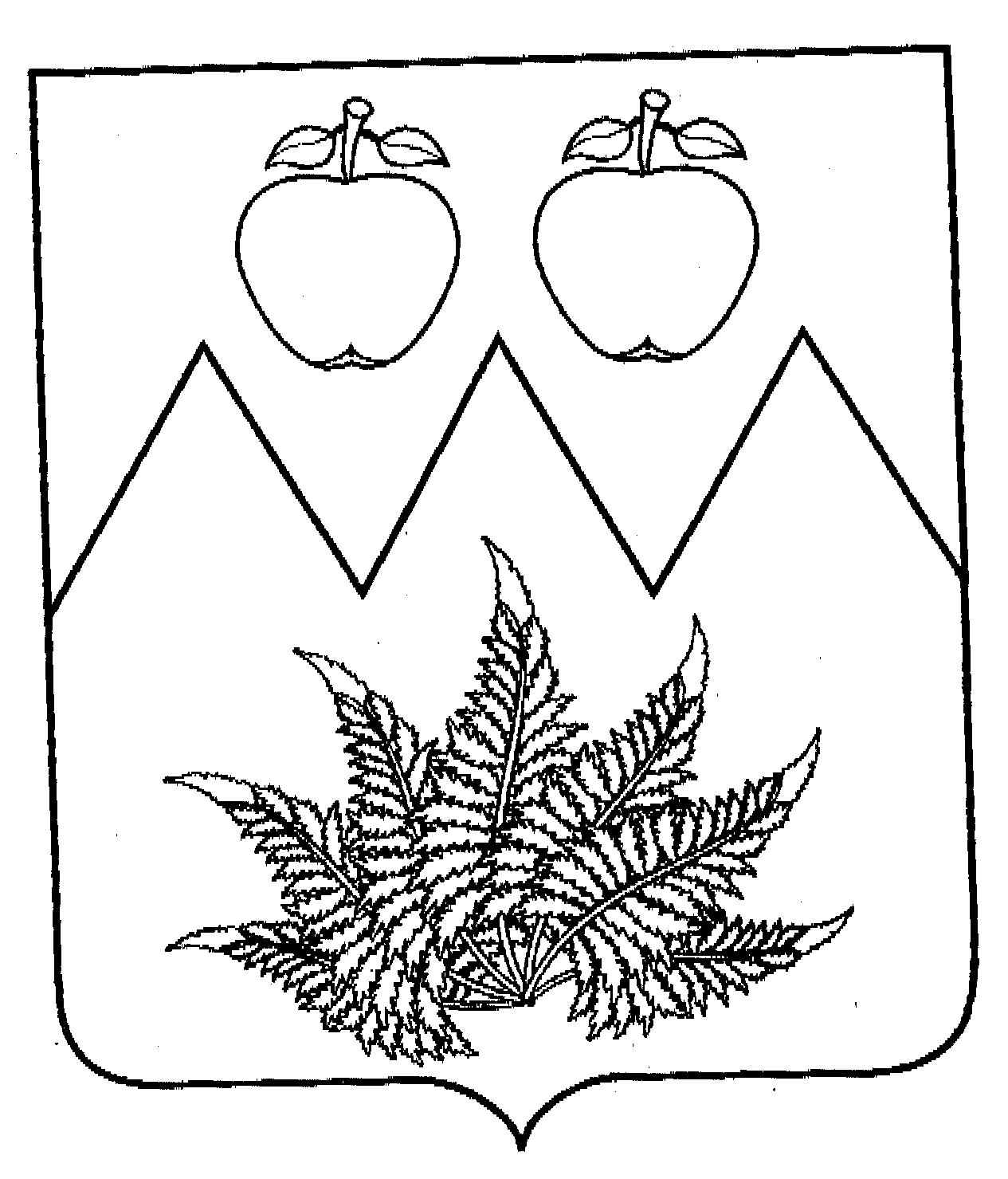 ОТДЕЛ ОБРАЗОВАНИЯ АДМИНИСТРАЦИИКРАСНИНСКОГО МУНИЦИПАЛЬНОГО РАЙОНАЛИПЕЦКОЙ ОБЛАСТИ РОССИЙСКОЙ ФЕДЕРАЦИИОТДЕЛ ОБРАЗОВАНИЯ АДМИНИСТРАЦИИКРАСНИНСКОГО МУНИЦИПАЛЬНОГО РАЙОНАЛИПЕЦКОЙ ОБЛАСТИ РОССИЙСКОЙ ФЕДЕРАЦИИОТДЕЛ ОБРАЗОВАНИЯ АДМИНИСТРАЦИИКРАСНИНСКОГО МУНИЦИПАЛЬНОГО РАЙОНАЛИПЕЦКОЙ ОБЛАСТИ РОССИЙСКОЙ ФЕДЕРАЦИИПРИКАЗПРИКАЗПРИКАЗ19.08.2022 г.с. Красное№ 277Хлякина Д.В.8(47469) 2-03-68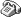 Дата проведенияПредмет, турСостав участников (класс)19  сентября10.00Немецкий языкАнглийский язык5-1120 сентября10.00Технология5-1121 сентября 10.00Экономика5-1122 сентября10.00Физическая культура 1 тур5-1123 сентября 10.00Физическая культура  2 тур5-1126 сентября10.00Литература5-1127 сентябряЭкология5-1128 сентября 10.00Физика (Платформа Сириус)5-1129 сентября10.00Искусство (МХК)5-1130 сентября10.00Обществознание5-1103 октября10.00География5-1104 октябряРусский язык4-1105 октября10.00Химия (Платформа Сириус)5-1106 октября10.00Право5-1107 октября10.00История5-1110 октября10.00Итальянский язык5-1111 октября Французский язык5-1112 октября10.00Биология (Платформа Сириус)5-1113 октябряИспанский язык 5-1114 октября10.00Астрономия (Платформа Сириус)5-1117 октября10.00ОБЖ5-1118 октябряКитайский язык5-1119 октября10.00Математика (Платформа Сириус)4-1126октябряИнформатика и ИКТ (Платформа Сириус)5-11Пункт проведения олимпиадыФИО привлекаемого лицадолжностьв качестве кого привлекаетсяФилиал МБОУ СОШ с. Красное в с. ИщеиноГерасимов Николай  ИвановичзаведующийРуководитель пункта проведения олимпиадыФилиал МБОУ СОШ с. Красное в с. ИщеиноГерасимова Ольга Михайловнаучительорганизатор вне аудиторииФилиал МБОУ СОШ с. Красное в с. ИщеиноКонаныхина Татьяна Александровнаучительорганизатор вне аудиторииФилиал МБОУ СОШ с. Красное в с. ИщеиноКомкова Елена Николаевнаучитель организатор в аудиторииФилиал МБОУ СОШ с. Красное в с. ИщеиноКоротеева Наталья Николаевнаучитель организатор в аудиторииФилиал МБОУ СОШ с. Красное в с. ИщеиноМБОУ СШ с. СотниковоВолкова Диана СергеевнадиректорРуководитель пункта проведения олимпиадыТокарева Татьяна Анатольевнаучительорганизатор в аудиторииБугаева Марина Анатольевнаучительорганизатор в аудиторииСуворова Инна Сергеевнаучительорганизатор в аудиторииШатохин Сергей Александровичучительорганизатор вне аудиторииЛутовинова Надежда Ивановнаучительорганизатор в аудиторииМБОУ СШ п. ЛескиМазурова Лариса КузьминичнадиректорРуководитель пункта проведения олимпиадыЛисютина И.В.учительорганизатор вне аудиторииСудаков Р.Ю.учительорганизатор вне аудиторииРолдугина И.А.учительорганизатор вне аудиторииШайдулина Е.Аучительорганизатор в аудиторииСазонова И.А.учительорганизатор в аудиторииМазуров С.Г.учительорганизатор в аудиторииМБОУ СШ с. Решетово-ДубровоМешалкин Александр НиколаевичдиректорРуководитель пункта проведения олимпиадыСаперова Л.Л.учительорганизатор в аудиторииСтеганцова Л.К.учительорганизатор вне аудиторииМешалкина В.М.учительорганизатор вне аудиторииАшихмина Н.Н.учительорганизатор в аудиторииЖраков В.Л.учительорганизатор в аудиторииМБОУ СОШ с. КрасноеЗотов Сергей НиколаевичдиректорРуководитель пункта проведенияГородецкая Т.А.Соц. педагогорганизатор вне аудиторииДунаева С.А.старший вожатыйорганизатор вне аудиторииКассина С.А.психологорганизатор вне аудиторииМалых Н.Н.учительорганизатор в аудиторииКондрашина Н.А.учительорганизатор в аудиторииЯкухняя О.А.учительорганизатор в аудиторииСавина И.В.учительорганизатор в аудиторииБредихина Н.А.зам директора организатор в аудиторииБатищева Г.И.учительорганизатор в аудиторииШанина Г.В.учительорганизатор в аудиторииМБОУ СОШ с. ВерхнедрезгаловоКонаныхин М.И.ДиректорРуководитель пункта проведения олимпиадыРаткина С.Д.учительорганизатор вне аудиторииПашян А.К.учительорганизатор в аудиторииСудаков А.В.учительорганизатор в аудиторииТатарникова С.А.Зам.директораорганизатор в аудиторииФилиал МБОУ СОШ с. Красное в с. ГудаловкаХомутова Т.Д.заведующийРуководитель пункта проведения олимпиадыНальгиева Н.М.учительорганизатор вне аудиторииЧерных Н.В.учительорганизатор в аудиторииБортничук Н.Н.учительорганизатор в аудиторииФИОПункт проведения олимпиадыДата выездаХанина Александра ВладимировнаХанина Александра ВладимировнаМБОУ СОШ с. КрасноеПо согласованиюХанина Александра ВладимировнаФилиал МБОУ СОШ с. Красное в с.  ИщеиноПо согласованиюХанина Александра ВладимировнаМБОУ СОШ с. СотниковоПо согласованиюХанина Александра ВладимировнаМБОУ СОШ п. ЛескиПо согласованиюХанина Александра ВладимировнаМБОУ СОШ с. ВерхнедрезгаловоПо согласованиюХанина Александра ВладимировнаМБОУ СОШ с. Решетово-ДубровоПо согласованиюДенисов Владимир ПетровичДенисов Владимир ПетровичМБОУ СОШ с. КрасноеПо согласованиюДенисов Владимир ПетровичФилиал МБОУ СОШ с. Красное в с.  ИщеиноПо согласованиюДенисов Владимир ПетровичМБОУ СОШ с. СотниковоПо согласованиюДенисов Владимир ПетровичМБОУ СОШ п. ЛескиПо согласованиюДенисов Владимир ПетровичМБОУ СОШ с. ВерхнедрезгаловоПо согласованиюДенисов Владимир ПетровичМБОУ СОШ с. Решетово-ДубровоПо согласованиюПугач Наталия ВикторовнаПугач Наталия ВикторовнаМБОУ СОШ с. КрасноеПо согласованиюПугач Наталия ВикторовнаФилиал МБОУ СОШ с. Красное в с.  ИщеиноПо согласованиюПугач Наталия ВикторовнаМБОУ СОШ с. СотниковоПо согласованиюПугач Наталия ВикторовнаМБОУ СОШ п. ЛескиПо согласованиюПугач Наталия ВикторовнаМБОУ СОШ с. ВерхнедрезгаловоПо согласованиюПугач Наталия ВикторовнаМБОУ СОШ с. Решетово-ДубровоПо согласованиюХлякина Татьяна ИвановнаХлякина Татьяна ИвановнаМБОУ СОШ с. КрасноеПо согласованиюХлякина Татьяна ИвановнаФилиал МБОУ СОШ с. Красное в с.  ИщеиноПо согласованиюХлякина Татьяна ИвановнаМБОУ СОШ с. СотниковоПо согласованиюХлякина Татьяна ИвановнаМБОУ СОШ п. ЛескиПо согласованиюХлякина Татьяна ИвановнаМБОУ СОШ с. ВерхнедрезгаловоПо согласованиюХлякина Татьяна ИвановнаМБОУ СОШ с. Решетово-ДубровоПо согласованиюПолянская Наталья ГеоргиевнаПолянская Наталья ГеоргиевнаМБОУ СОШ с. КрасноеПо согласованиюПолянская Наталья ГеоргиевнаФилиал МБОУ СОШ с. Красное в с.  ИщеиноПо согласованиюПолянская Наталья ГеоргиевнаМБОУ СОШ с. СотниковоПо согласованиюПолянская Наталья ГеоргиевнаМБОУ СОШ п. ЛескиПо согласованиюПолянская Наталья ГеоргиевнаМБОУ СОШ с. ВерхнедрезгаловоПо согласованиюПолянская Наталья ГеоргиевнаМБОУ СОШ с. Решетово-ДубровоПо согласованиюЖракова Т.А.Клевцова О.А.Жракова Т.А.Клевцова О.А.МБОУ СОШ с. КрасноеПо согласованиюЖракова Т.А.Клевцова О.А.Филиал МБОУ СОШ с. Красное в с.  ИщеиноПо согласованиюЖракова Т.А.Клевцова О.А.МБОУ СОШ с. СотниковоПо согласованиюЖракова Т.А.Клевцова О.А.МБОУ СОШ п. ЛескиПо согласованиюЖракова Т.А.Клевцова О.А.МБОУ СОШ с. ВерхнедрезгаловоПо согласованиюЖракова Т.А.Клевцова О.А.МБОУ СОШ с. Решетово-ДубровоПо согласованиюХлякина Дина ВладимировнаХлякина Дина ВладимировнаМБОУ СОШ с. КрасноеПо согласованиюХлякина Дина ВладимировнаФилиал МБОУ СОШ с. Красное в с.  ИщеиноПо согласованиюХлякина Дина ВладимировнаМБОУ СОШ с. СотниковоПо согласованиюХлякина Дина ВладимировнаМБОУ СОШ п. ЛескиПо согласованиюХлякина Дина ВладимировнаМБОУ СОШ с. ВерхнедрезгаловоПо согласованиюХлякина Дина ВладимировнаМБОУ СОШ с. Решетово-ДубровоПо согласованиюДата проведенияПредмет, турОтветственный член жюри21.09.202210.00-14.00Немецкий языкАнглийский языкМБОУ СОШ с. Красное – Суховерхова Л.Ю.МБОУ СШ с. Верхнедрезгалово – Исаева Л.А.МБОУ СШ с. Сотниково – Суховерхова Л.Ю.МБОУ СШ п. Лески – Суховерхова Л.Ю.ФМБОУ СОШ с. Красное в с. Ищеино – Черных Н.В.МБОУ СШ с. Решетово-Дуброво – Пономарева Т.М.ФМБОУ СОШ с. Красное в с. Гудаловка – Черных Н.В.22.09.202210.00-14.00ТехнологияМБОУ СОШ с. Красное – Захарова Т.Л.МБОУ СШ с. Верхнедрезгалово – Судаков В.В.МБОУ СШ с. Сотниково – Толченов И.О.МБОУ СШ п. Лески – Мазуров С.Г.Филиал МБОУ СОШ с. Красное в с. Ищеино – Нальгиева Н.М.МБОУ СШ с. Решетово - Дуброво – Филиал МБОУ СОШ с. Красное в с. Гудаловка – Нальгиева Н.М.23.09.202210.00-14.00ЭкономикаМБОУ СОШ с. Красное – МБОУ СШ с. Верхнедрезгалово – МБОУ СШ с. Сотниково – МБОУ СШ п. Лески – Филиал МБОУ СОШ с. Красное в с. Ищеино – МБОУ СШ с. Решетово-Дуброво – Филиал МБОУ СОШ с. Красное в с. Гудаловка – 26.09.202210.00-14.00Физическая культураМБОУ СОШ с. Красное – МБОУ СШ с. Верхнедрезгалово – МБОУ СШ с. Сотниково – МБОУ СШ п. Лески – Филиал МБОУ СОШ с. Красное в с. Ищеино – МБОУ СШ с. Решетово-Дуброво – Филиал МБОУ СОШ с. Красное в с. Гудаловка – 28.09.202210.00 – 14.00ЛитератураМБОУ СОШ с. Красное –МБОУ СШ с. Верхнедрезгалово – МБОУ СШ с. Сотниково – МБОУ СШ п. Лески – Филиал МБОУ СОШ с. Красное в с. Ищеино – МБОУ СШ с. Решетово-Дуброво –  Филиал МБОУ СОШ с. Красное в с. Гудаловка – 29.09.202210.00-14.00ФизикаМБОУ СОШ с. Красное – МБОУ СШ с. Верхнедрезгалово – МБОУ СШ с. Сотниково – МБОУ СШ п. Лески – Филиал МБОУ СОШ с. Красное в с. Ищеино – МБОУ СШ с. Решетово-Дуброво – Филиал МБОУ СОШ с. Красное в с. Гудаловка -30.09.202210.00-14.00ЭкологияМБОУ СОШ с. Красное – МБОУ СШ с. Верхнедрезгалово – МБОУ СШ с. Сотниково –МБОУ СШ п. Лески – Филиал МБОУ СОШ с. Красное в с. Ищеино – МБОУ СШ с. Решетово-Дуброво  - Филиал МБОУ СОШ с. Красное в с. Гудаловка – 03.10.202210.00-14.00МХКМБОУ СОШ с. Красное – МБОУ СШ с. Верхнедрезгалово – МБОУ СШ с. Сотниково – МБОУ СШ п. Лески – Филиал МБОУ СОШ с. Красное в с. Ищеино – МБОУ СШ с. Решетово-Дуброво – Филиал МБОУ СОШ с. Красное в с. Гудаловка – 04.10.202210.00-14.00ОбществознаниеМБОУ СОШ с. Красное – МБОУ СШ с. Верхнедрезгалово – МБОУ СШ с. Сотниково –МБОУ СШ п. Лески – Филиал МБОУ СОШ с. Красное в с. Ищеино - МБОУ СШ с. Решетово-Дуброво –  Филиал МБОУ СОШ с. Красное в с. Гудаловка – 05.10.202210.00-14.00ГеографияМБОУ СОШ с. Красное – МБОУ СШ с. Верхнедрезгалово – МБОУ СШ с. Сотниково – МБОУ СШ п. Лески – Филиал МБОУ СОШ с. Красное в с. Ищеино – МБОУ СШ с. Решетово-Дуброво –Филиал МБОУ СОШ с. Красное в с. Гудаловка – 06.10.202210.00-14.00ХимияМБОУ СОШ с. Красное - МБОУ СШ с. Верхнедрезгалово – МБОУ СШ с. Сотниково – МБОУ СШ п. Лески – ФМБОУ СОШ с. Красное в с. Ищеино – МБОУ СШ с. Решетово-Дуброво – ФМБОУ СОШ с. Красное в с. Гудаловка – 07.10.202210.00-14.00Русский языкМБОУ СОШ с. Красное – МБОУ СШ с.Верхнедрезгалово – МБОУ СШ с. Сотниково – МБОУ СШ п. Лески – Филиал МБОУ СОШ с. Красное в с. Ищеино – МБОУ СШ с. Решетово-Дуброво –  Филиал МБОУ СОШ с. Красное в с. Гудаловка –10.10.202210.00-14.00Право, историяМБОУ СОШ с. Красное – МБОУ СШ с. Верхнедрезгалово – МБОУ СШ с. Сотниково – МБОУ СШ п. Лески – Филиал МБОУ СОШ с. Красное в с. Ищеино – МБОУ СШ с. Решетово-Дуброво – Филиал МБОУ СОШ с. Красное в с. Гудаловка – 13.10.202210.00-14.00БиологияМБОУ СОШ с. Красное – МБОУ СШ с. Верхнедрезгалово – МБОУ СШ с. Сотниково – МБОУ СШ п. Лески – Филиал МБОУ СОШ с. Красное в с. Ищеино – Ролдугина Е.Н. МБОУ СШ с. Решетово-Дуброво – Кильдиватова И.В.Филиал МБОУ СОШ с. Красное в с. Гудаловка – Кильдиватова И.В.14.10.202210.00-14.00АстрономияМБОУ СОШ с. Красное – МБОУ СШ с. Верхнедрезгалово -МБОУ СШ с. Сотниково – МБОУ СШ п. Лески – Филиал МБОУ СОШ с. Красное в с. Ищеино - МБОУ СШ с. Решетово-Дуброво – Филиал МБОУ СОШ с. Красное в с. Гудаловка – 19.10.202210.00-14.00МатематикаМБОУ СОШ с. Красное – МБОУ СШ с. Сотниково - МБОУ СШ с. Верхнедрезгалово – МБОУ СШ п. Лески –  ФМБОУ СОШ с. Красное в с. Ищеино -МБОУ СШ с. Решетово-Дуброво – ФМБОУ СОШ с. Красное в с. Гудаловка – 26.10.202210.00-14.00Информатика МБОУ СОШ с. Красное -МБОУ СШ с. Верхнедрезгалово – МБОУ СШ с. Сотниково – МБОУ СШ п. Лески – Филиал МБОУ СОШ с. Красное в с. Ищеино – МБОУ СШ с. Решетово-Дуброво – Филиал МБОУ СОШ с. Красное в с. Гудаловка – 20.10.202210.00-14.00ОБЖВсе участники в МБОУ СОШ с. Красное – Козлова Т.А., Рябцев Д.В., Артемова Ю.В.20.10.202210.00-14.00Испанский, итальянский, китайский языкиВсе участники в МБОУ СОШ с. Красное – Козлова Т.А., Рябцев Д.В., Артемова Ю.В.ФИОПодписьДата ознакомления с приказомЗотов С.НМазурова Л.К.Волкова Д.С.Мешалкин А.Н.Конаныхин М.И.